LISTA	DE ÚTILES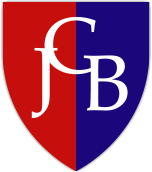 CURSO: PRE KINDER Y KINDER	TEMPORADA ESCOLAR 2017	Todos	los	útiles	deben	venir	visiblemente	marcados	al	igual	que	el	uniforme con nombre y apellido.Estimados apoderados:	se ruega hacer	llegar lista de útiles a la Educadora durante la primera semana	de clases, los útiles deben ser marcados con el	nombre del alumno(a).	Todos los alumnos deben cumplir con dicha lista durante el tiempo propuesto. Cualquier otro material que se  requiera, será solicitado en el momento oportuno.	UNIFORME	ESCOLAR	UNIFORME	ESCOLAR	••BUZO DEL COLEGIO	(MARCADO CON NOMBRE Y APELLIDO)	••1 DELANTAL DE CUADRILLE	VERDE INSTITUCIONAL (MARCADO CON NOMBRE Y APELLIDO VER EN PAGINA DEL COLEGIO)4 fotos tamaño pasaporte 	MATERIAL DIDACTICO	- 1         Cuaderno para comunicaciones chico 60 hojas (forrado con papel kraft y forro transparente)	- 2          cuadernos   cuadro	grande	matemática 100 hojas tamaño	 universitario  de cuadros grandes                forrado  con azul y rojo.- 1         cuaderno universitario	croquis	100	hojas	con forro amarillo.	- 10	lápices	grafitos	 HB.		- 5	gomas.	- 2         sacapuntas metálicos.-1          Lápiz bicolor Rojo y azul- 4         cajas de lápices	de 12 colores largos.	- 4	cajas	de lápices de cera 12	colores	.- 1         caja de tiza jumbo de colores.- 2	cajas lápices scripto de 12 colores	tipo	jumbo.	- 4	plumones de pizarra 2 rojo  y 2 negro.	(para uso de los alumnos en pizarras individuales.)	  1          plumón permanente negro punta fina - 8	stic-fixgrandes.- 1          block	de dibujo Nº 99	-2           cajas de plastilina 12 colores	triangulares (buena calidad)-2          frascos de masa play doo grandes.- 2	rollos	de cinta embalaje transparente		- 1	rollos de maskingtape	grueso	- 1	tijera	punta	roma	- 4	pliegos	de papel kraft	- 1	contenedor plástico de 10 litros transparente.	- 1	paquete    de palos de helados	.- 3	agujas	de lana	punta	redonda de metal.	-1           set de juegos de roles (construcción, doctor, cocina)-1           set de animales de plásticos tamaño mediano (domésticos, salvajes, prehistóricos, granja)- 1	block  de cartulinas	de	colores	-1          block de papel entretenido.	- 1	block	de  cartulina	metálica-1           set de papel crepe-1           set de papel volantín.		- 1	block	de papel  lustre	.- 1	pincel delgado.-1         	pincel espatulado grueso.-1           1 rodillo pequeño de esponja.- 1	trozo de plumavit de 30 x 20 cms. (Forrado en género y con nombre)		- 1         set de lanas.-1          CD de película infantil (no original y no usado)	MOCHILA SIN RUEDA, TAMAO ADECUADO PARA GUARDAR SUS PERTENECIAS.